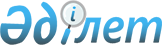 Абай аудандық мәслихатының 2014 жылғы 12 маусымдағы 30 сессиясының № 30/310 "Абай ауданының Әлеуметтік көмек көрсетудің, оның мөлшерлерін белгілеудің және мұқтаж азаматтардың жекелеген санаттарының тізбесін айқындаудың қағидаларын бекіту туралы" шешіміне өзгерістер мен толықтыру енгізу туралы
					
			Күшін жойған
			
			
		
					Қарағанды облысы Абай ауданының мәслихатының 2019 жылғы 26 сәуірдегі № 48/517 шешімі. Қарағанды облысының Әділет департаментінде 2019 жылғы 3 мамырда № 5313 болып тіркелді. Күші жойылды - Қарағанды облысы Абай аудандық мәслихатының 2023 жылғы 26 желтоқсандағы № 15/147 шешімімен
      Ескерту. Күші жойылды - Қарағанды облысы Абай аудандық мәслихатының 26.12.2023 № 15/147 (оның алғашқы ресми жарияланған күнінен кейін күнтізбелік он күн өткен соң қолданысқа енгізіледі) шешімімен.
      Қазақстан Республикасының 2001 жылғы 23 қаңтардағы "Қазақстан Республикасындағы жергілікті мемлекеттік басқару және өзін-өзі басқару туралы" Заңына, Қазақстан Республикасы Үкіметінің 2013 жылғы 21 мамырдағы № 504 "Әлеуметтік көмек көрсетудің, оның мөлшерлерін белгілеудің және мұқтаж азаматтардың жекелеген санаттарының тізбесін айқындаудың үлгілік қағидаларын бекіту туралы" қаулысына сәйкес Абай аудандық мәслихаты ШЕШІМ ЕТТІ:
      1. Абай аудандық мәслихатының 2014 жылғы 12 маусымдағы 30 сессиясының № 30/310 "Абай ауданынының Әлеуметтік көмек көрсетудің, оның мөлшерлерін белгілеудің және мұқтаж азаматтардың жекелеген санаттарының тізбесін айқындаудың қағидаларын бекіту туралы" шешіміне (Нормативтік құқықтық актілерді мемлекеттік тіркеу тізілімінде № 2674 болып тіркелген, 2014 жылғы 12 шілдедегі № 27 (4030) "Абай-Ақиқат" аудандық газетінде, 2014 жылғы 17 шілдеде "Әділет" ақпараттық-құқықтық жүйесінде жарияланған), келесі өзгерістер мен толықтыру енгізілсін:
      көрсетілген шешіммен бекітілген Абай ауданының Әлеуметтік көмек көрсетудің, оның мөлшерлерін белгілеудің және мұқтаж азаматтардың жекелеген санаттарының тізбесін айқындаудың қағидаларында:
      1) 8 тармақта: 
      5) тармақшасы жаңа редакцияда мазмұндалсын:
      "5) Халықаралық әйелдер күні - 8 наурыз;";
      келесі мазмұндағы 6) тармақшамен толықтырылсын:
      "6) Қазақстан Республикасының Тәуелсіздік Күні – 16 желтоқсан."; 
      2) 10 тармақ жаңа редакцияда мазмұндалсын:
      "10. Атаулы күндер мен мереке күндеріне орай алушылардың тізімі:
      1) Жеңіс күні – 9 мамыр:
      Ұлы Отан соғысының қатысушылары мен мүгедектеріне;
      қайтыс болған соғыс мүгедектерiнiң және соларға теңестiрiлген мүгедектердiң әйелдерiне (күйеулерi), сондай-ақ қайтыс болған соғысқа қатысушылардың, партизандардың, астыртын күрес жүргiзген адамдардың, "Ленинградты қорғағаны үшiн" медалiмен және "Қоршаудағы Ленинград тұрғыны" белгiсiмен наградталған, жалпы ауруға шалдығудың, еңбек ету кезiнде зақым алуының нәтижесiнде және басқа себептерге (құқыққа қайшы келетiндерiнен басқаларына) байланысты мүгедек деп танылған азаматтардың екiншi рет некеге тұрмаған әйелдерiне (күйеулерiне);
      Ұлы Отан соғысы жылдарында тылдағы қажырлы еңбегi және мiнсiз әскери қызметi үшiн бұрынғы КСР Одағының ордендерiмен және медальдерiмен наградталған адамдарға;
      Ұлы Отан соғысы жылдарында тылда 1941 жылғы 22 маусымнан бастап 1945 жылғы 9 мамырға дейін кемінде алты ай еңбек еткен (қызмет өткерген) және Ұлы Отан соғысы жылдарында тылдағы жанқиярлық еңбегі мен мінсіз қызметі үшін бұрынғы КСР Одағының ордендерімен және медальдарымен марапатталмаған адамдарға;
      екiншi дүниежүзiлiк соғыс кезiнде фашистер мен олардың одақтастары құрған концлагерлердiң, геттолардың және басқа да ерiксiз ұстау орындарының жасы кәмелетке толмаған бұрынғы тұтқындары;
      2) Ауған аумағынан кеңес әскерлерінің шығарылған күні – 15 ақпан:
      бұрынғы КСР Одағы үкiмет органдарының шешiмдерiне сәйкес басқа мемлекеттiң аумақтарындағы ұрыс қимылдарына қатысқан - Совет Армиясының, Әскери-Теңiз флотының, Мемлекеттiк қауiпсiздiк комитетiнiң әскери қызметшiлерi, бұрынғы КСР Одағы Iшкi iстер министрлiгiнiң қатардағы және басқарушы құрамының адамдары (әскери мамандар мен кеңесшiлердi қоса есептегенде); жаттығу жиындарына шақырылып, ұрыс қимылдары жүрiп жатқан кезде Ауғанстанға жiберiлген әскери мiндеттiлер; ұрыс қимылдары жүрiп жатқан осы елге жүк жеткiзу үшiн Ауғанстанға жiберiлген автомобиль батальондарының әскери қызметшiлерi; бұрынғы КСР Одағының аумағынан Ауғанстанға жауынгерлiк тапсырмаларды орындау үшiн ұшулар жасаған ұшу құрамының әскери қызметшiлерi; Ауғанстандағы кеңес әскери құрамына қызмет көрсеткен жараланған, контузия алған немесе зақымданған, яки ұрыс қимылдарын қамтамасыз етуге қатысқаны үшiн бұрынғы КСР Одағының ордендерiмен және медальдерiмен наградталған жұмысшылар мен қызметшiлер;
      3) Чернобыль атом электр-станциясындағы апат күні – 26 сәуір:
      1986-1987 жылдары Чернобыль АЭС-індегі апаттың, сондай-ақ азаматтық немесе әскери мақсаттағы объектілердегі басқа да радиациялық апаттар мен авариялардың зардаптарын жоюға қатысқан, сондай-ақ ядролық сынақтар мен жаттығуларға тікелей қатысқан адамдар;
      4) Наурыз мейрамы - 21-23 наурыз:
      1, 2 топтағы мүгедектер;
      мүгедек балалар;
      5) Халықаралық әйелдер күні - 8 наурыз:
      "Алтын Алқа" және "Күміс алқа" белгілерімен марапатталған көп балалы аналар, 1 және 2 дәрежелі Ана даңқы ордендерімен марапатталған көп балалы отбасылар;
      кәмелетке толмаған төрт және одан да көп балалары бар;
      6) Қазақстан Республикасының Тәуелсіздік күні – 16 желтоқсан:
      аудандық білім бөлімі ұсынған тізімдерге сәйкес көп балалы аналарға мектепке дейінгі мекемелерде балалардың болуын төлеуге.
      Өмірлік қиын жағдай туындаған кезде азаматтарды мұқтаждар санатына жатқызу үшін табиғи зілзаланың немесе өрттің салдарынан азаматқа (отбасына) не оның мүлкіне зиян келтіру не әлеуметтік мәні бар амбулаториялық емделу кезеңінде – "туберкулез" ауруының болуы негіз болып табылады.";
      3) 13 тармақ жаңа редакцияда мазмұндалсын:
      "13. Өмірлік қиын жағдай туындаған кезде әлеуметтік көмектің шекті мөлшері – 40 айлық есептік көрсеткіш дейін.";
      4) 17-1 тармақ алынып тасталсын;
      5) 32 тармақ жаңа редакцияда мазмұндалсын:
      "32. Әлеуметтік көмек көрсетудің мониторингін және есебін уәкілетті орган "Е-Собес" автоматтандырылған ақпараттық жүйесінің дерекқорын пайдалана отырып жүргізеді.".
      2. Осы шешім оның алғаш ресми жарияланған күнінен бастап күнтізбелік он күн өткен соң қолданысқа енгізіледі.
					© 2012. Қазақстан Республикасы Әділет министрлігінің «Қазақстан Республикасының Заңнама және құқықтық ақпарат институты» ШЖҚ РМК
				
      Сессия төрағасы

Т. Титовская

      Абай аудандық мәслихатының хатшысы

Б. Цай
